Subag Humas dan TU 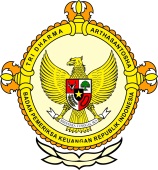       										     BPK Pwk. Prov. Sulawesi TengahTahun :									Bulan :                                                                        		                                                                               		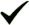 Tanggal : 											Entitas :Pemkot Palu Bingung Bayar Gaji Tim Pendamping Bentukan WalikotaPalu, Metrosulawesi.com - Tim pendamping bentukan Walikota Palu Hidayat telah dibentuk dan bekerja beberapa bulan. Namun, hingga kini mereka belum juga menerima gaji.Pemkot sendiri masih bingung apakah akan menerapkan gaji harian atau perbulan. Karena itu, hingga kini besaran gaji belum juga ditetapkan oleh Pemkot Palu.Plt Sekretaris Kota Palu Dharma Gunawan mengatakan Pemkot masih melakukan kajian soal gaji. Pihaknya terlebih dahulu melihat standar kerja yang berlaku berdasarkan penggunaan waktu kerja oleh tim pendaping.“Bagaimana waktu kerja yang digunakan oleh tim pendamping dalam bekerja. Apakah dighitung berdasarkan harian atau bulanan,” kata Dharma Gunawan di Palu, Selasa (24/5/2016).“Kita ketahui, sejauh ini tim pendamping hanya bekerja saja tanpa melihat waktu kerjanya. Makanya pemerintah masih akan melakukan evaluasi dulu, katanya.“Masa mereka sudah bekerja padat, pemerintah hanya kasi sekian. Ada standar-standar tertentu yang sudah disiapkan. Harus ada SK Walikota, berkenaan dengan penggunaan anggaran, dilihat dari waktu kerja atau tingkat kesulitan kerja,” ujarnya.Sebelumnya Walikota Palu Hidayat berencana memberikan gaji pendamping sebesar Rp3,5 juta perbulan. Hal ini dianggap sudah memenuhi standar kerja yang dilakukan oleh tim pendamping. Melihat dari tingkat kerja yang dilakukannya. Tetapi hal tersebut juga belum teralisasi hingga saat ini.Dharma Gunawan berpendapat tugas tim pendamping membantu Badan Perencanaan Pembangunan Daerah (Bappeda) dalam tahap perencanaan. Fungsi yang dijalani oleh Bappeda, diperkuat lagi dengan lagi dengan keberadaan tim pendamping.“Prinsip kerja itu yang coba dibangun bersama SKPD yang lain,” kata Dharma.Namun, bagi DPRD Palu tim pendamping ini tidak memiliki dasar hukum. DPRD bahkan berencana memanggil Walikota Palu untuk menjelaskan payung hukum pembentukan tim tersebut.Ketua DPRD Palu Iqbal Andi Magga mengatakan, tugas dan fungsi Tim Pendamping Walikota salah karena sudah mengambil alih kewenangan TAPD. Padahal sesuai Permendagri No 58 tahun 2005 yang berhak melakukan asistensi program dan anggaran hanya TAPD dan Badan Anggaran (Banggar).“Tugas dan fungsi tim pendamping Walikota salah, sehingga Walikota Palu  harus menjelaskan persoalan ini kepada para anggota DPRD maupun masyarakat Kota Palu,” akunya.Sesuai Peraturan Walikota (Perwali) Nomor 5 Tahun 2016 tentang Pembentukan Forum Komunikasi Pendamping di tingkat Pemkot, dalam salah satu pasal mengenai tugas dan fungsi menyatakan tim pendamping memiliki tugas untuk melakukan pendampingan dan proses perencanaan pembangunan daerah, melakukan klarifikasi dan asistensi program, kegiatan dan anggaran pada SKPD serta melakukan monitoring dan evaluasi terhadap dampak dan manfaat sasaran program SKPD.“Tugas dan fungsi tim pendamping yang dituangkan dalam Perwali menyalahi Permendangri No 58 Tahun 2005. Hal ini sesuai pernyataan dari Dirjen Otonomi daerah (Otda) pada saat konsultasi beberapa hari lalu. Sehingga, hal inilah yang perlu dijelaskan oleh Walikota Palu,” tegas anggota DPRD Palu Joppy Alvin Kekung belum lama ini.Editor : Syamsu Rizal2016123456789101112  12345678910111213141516171819202122232425262728293031MEDIAMetro SulawesiProvinsiPaluDonggalaTolitoliBuolSigiMorowali UtaraParigi MoutongPosoMorowaliTojo Una-unaBanggaiBanggai KepulauanBanggai Laut